Platz für Logos, Webseiten usw. der beteiligten Pfarreien und GemeindenWas trägt?!Ökumenische Exerzitien im Alltag 2024
Ein spiritueller Weg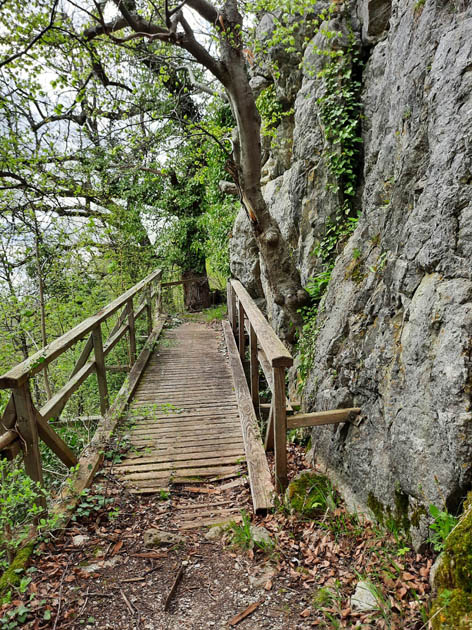 Foto: Sabine SchnurrWorum geht es? Kennen Sie die Sehnsucht, den Alltagsbetrieb zu unterbrechen, 
um Stille und Ruhepunkte zu finden? 
Die „Ökumenischen Exerzitien im Alltag“ bieten Raum für diese Sehnsucht. 
Das lateinische Wort „Exerzitium“ bedeutet Übung. Es geht um die „Übung“, das eigene, ganz normale Leben in den Blick zu nehmen und sensibel zu werden für Gottes Wirken darin. Es geht darum, sich jeden Tag etwas Solo-Zeit mitten im Alltag zu gönnen. Zusätzlich treffen sich die Teilnehmenden jede Woche in einer festen Gruppe, um ihre Erfahrungen in dieser besonderen Zeit auszutauschen. 
Teilnehmen kann jede und jeder. Ein bisschen Zeit und Neugier genügen. 
Wir laden Sie herzlich zu diesem vierwöchigen spirituellen Weg ein!Termine und Ort der fünf Gruppentreffen: Begleitung: Kosten:Sonstiges: Auf Wunsch können Einzelgespräche mit den Begleitenden vereinbart werden. Eine Hörfassung aller Texte auf einer Daisy CD ist auf Nachfrage erhältlich unter blindenseelsorge.muenchen@elkb.deAnmeldung bitte bis zum ….
bei …  (Namen, Tel., Mail der Begleitenden oder der Pfarrbüros)Was trägt?!
Eine Brücke …	Neugier, Entdeckerlust – wohin führt der Weg?  	Angst – unter der Brücke ein Abgrund?
	Zögern, Zweifel – trägt die Brücke? Mein Leben … 
	Neugier, Entdeckerlust – wohin führt mein Weg?	Angst – was kommt auf mich zu? 	Zögern, Zweifel – was trägt? 
Ein Weg …
	für mich	
	mit anderen 	neu erfahren: „Fürchte dich nicht!“ 